КЫРГЫЗСКИЙ ГОСУДАРСТВЕННЫЙ УНИВЕРСИТЕТ СТРОИТЕЛЬСТВА, ТРАНСПОРТА И АРХИТЕКТУРЫ ИМ.Н.ИСАНОВАИНСТИТУТ ИНОВАЦИОННЫХ ПРОФЕССИЙ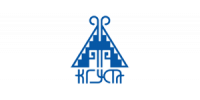 ПАСПОРТ КАФЕДРЫ «Управление и Бизнес»на 2019-20 уч.годРассмотрен и принят:на заседании Ученого совета института _ИИП_протокол №    от 29. 11. 2019г.Бишкек-20191. Общая информацияГод создания кафедры    2016 г. Наименование института,         в чьем ведении находится кафедра          Институт инновационных профессийФ.И.О., ученые степени и ученое звание зав. кафедрой       Тойчубек уулу А. к.э.н., доцентГод назначения на должность зав. кафедрой           2016 г.2. Структура профессорско-преподавательского состава кафедры Управление и Бизнес2.1. Профессионально-квалификационный состав преподавателей кафедры:2.2. Кадровый состав кафедры: 2.3. Неосновной состав кафедры:2.4. Повышение квалификации, стажировка и переподготовка профессорско-преподавательского состава кафедры:2.5. Защита диссертаций профессорско-преподавательским составом кафедры:2.6. Присвоение преподавателям кафедры почетных званий и наград; другие поощрения:2.7. Стаж работы профессорско-преподавательского состава кафедры:2.8. Средний возраст профессорско-преподавательского состава –    число  лет, в том числе:2.9. Организационная работа профессорско-преподавательского состава кафедры:3. Структура учебно-вспомогательного персонала кафедры3.1. Штатное и фактическое количество учебно-вспомогательного персонала кафедры –            1/1  чел., в том числе: Фактическая укомплектованность штатов учебно-вспомогательным персоналом кафедры (в соответствии с утвержденным штатным расписанием Университета) –  число  %.4. Распределение учебной нагрузки на кафедре4.1. Общая годовая плановая и фактическая нагрузки кафедры – 6272,10/12989,5 часов,        в том числе4.2. Среднегодовая учебная нагрузка в расчете на 1 штатного преподавателя – 513 часов:5. Учебная работа кафедры5.1. Количество преподаваемых на кафедре учебных дисциплин – 31, в том числе:5.2. Количество новых учебных дисциплин и курсов, подготовленных на кафедре за учебный год – 8 , в том числе:5.3. Использование преподавателями кафедры в учебном процессе активных форм обучения:5.4. Количество студентов-дипломников – 49 чел., в том числе:* Если на вашей кафедре нет студентов-дипломников, поставьте в ячейках таблицы прочерки. В строке над таблицей поставьте ноль (0) чел. 5.5. Среднегодовое количество дипломных работ, приходящихся на одного преподавателя:6. Издательская деятельность кафедры6.1. Количество опубликованных научных работ – 10 ед. * В таблицу включаются работы штатных преподавателей вашей кафедры, опубликованные только за текущий учебный год.6.2. Количество опубликованных кафедрой учебно-методических материалов – число  ед., в том числе:7. Научная деятельность кафедры7.1. Научные кружки, студенческие творческие группы, действующие при кафедре:7.2. Количество аспирантов на кафедре - число чел., в том числе:8. Подготовка  к РЕЙТИНГу НААР  8.1.Преподаватели Штатные преподаватели (Всего)__4____Из них остепененные (или приравненные)___3___СтудентыСредний балл ОРТ абитуриентов, зачисленных по конкурсу (2019,2018,2017гг.)_За 2019 г. _124_За 2018 г __За 2017 г __Образовательный грант (2019,2018,2017гг.)_За 2019 г Всего:____ ______Из них:На договорной основе:___ ___Образовательный грант_______За 2018 г Всего:____ _____Из них:На договорной основе:___ ___Образовательный грант_______За 2017 г Всего:____ _____Из них:На договорной основе:___ __Образовательный грант_______8.3.Обладатели «Золотого сертификата» (2019,2018,2017гг.)_8.4.Обладатели президентских стипендий (2019,2018,2017гг.)_9. Академическая мобильность9.1.Приглашенный преподаватель (профессор или PhD) из дальнего зарубежья, ведущий занятия и принимающий экзамен по читаемой дисциплине специальности (2016-2017, 2017-2018, 2018-2019 уч.гг.)9.2. Преподаватель(доктор наук, кандидат наук) профилирующей кафедры, ведущий занятия в вузах или исследования в научных центрах дальнего зарубежья (2017-2018, 2018-2019, 2019-2020 уч.гг.)9.3.Студенты дальнего зарубежья, обучавшиеся в течении одного (или более) семестра (2017-2018, 2018-2019, 2019-202010. «Конкурентноспособность выпускников специальности»Число выпускников в 2019году11. «Конкурентно способность научных публикаций преподавателей специальности»Публикации в соответствии с индексом Хирша (h-index) по ISI WEB of Knowledge ,Thomson Reuters12. Патенты13. Материально-техническое состояние кафедры13.1. Месторасположение кафедры (адрес) _____Анкара 1/17_______________________________13.2. № кабинета ___________217____________________________________________________13.3. № телефона _______________(городской)__460179__________________________13.4. e-mail _____________altun321@mail.ru__________________________________13.5. Общая площадь кабинета _31.1_ м2, в т.ч. на 1 чел. _2.4_ м2.13.6. Техническое обеспечение:13.7. Мебель:14. Наиболее важные результаты работы кафедры1. Повышение активности в проведении научных исследований по актуальным проблемам в области антикризисного управления. Внедрение результатов научных разработок в учебный процесс. 
2. При формировании содержания образовательных программ  использованы актуальные знания и подходы в предметной области, в т.ч. основанные на изучении передового зарубежного опыта, что способствует качественному наполнению ОП3. Студенты демонстрируют высокие показатели профессиональной подготовки на различных международных и отечественных конкурсах (успешное участие в проекте EdNet «Soft Skills»)4. ОП магистратуры по направлению «Антикризисное управление» (рук. Тойчубек уулу А.) прошла аккредитацию на 5 лет, получила сертификат без замечаний.5. Кафедра эффективно использует в учебном процессе разнообразные методы обучения, что также способствует повышению его качества;6. ОП кафедры предусматривают, качественно позволяют и мотивируют студентов к активной интеллектуальной и профессиональной деятельности. 7. Образовательная среда постоянно совершенствуется путем внедрения инфокоммуникационных технологий в учебно-методический, научно-исследовательский процесс, в образовательные технологии.15. Предложения по совершенствованию деятельности кафедры1. Активизация поиска зарубежных партнеров с целью создания совместных образовательных программ2. Повышение уровня международной мобильности ППС, студентов и магистрантов Зав. кафедрой ______________ / Тойчубек уулу А. /                                                       подпись                                              Ф.И.О.Профессора(чел.)Доценты(чел.)Старшие преподаватели(чел.)Преподаватели(чел.)ВсегоШтатные преподаватели-23-5Внутренние* преподаватели-совместители-3-3Внешние преподаватели-совместители-----Преподаватели, привлеченные к работе в КГУСТА на условиях почасовой оплаты труда-----ИТОГО-268№п/пФ.И.О.Образование (какой вуз окончил, специальностьи квалификация, реквизиты  документа об образовании)Ученая степень и званиеСтаж работы по специальностиСтаж работы по специальностиУсловия работы (штат/совм)№п/пФ.И.О.Образование (какой вуз окончил, специальностьи квалификация, реквизиты  документа об образовании)Ученая степень и званиевсегопедагогическийУсловия работы (штат/совм)Тойчубек уулу А.КГУСТА, 1998, специальность МЭ. ГВ №00751к.э.н., доцент2222ШтатТусубекова Н.А.КНУ,1981 Физикак.ф.м.н. ФМ №0,37187, доцент 2/793530ШтатЭрматова К.Т.Оренбургский педагогический институт, 1995, «Русский язык и литература»Стар .преп.2118ШтатЧомоева Ж.Б.КГУСТА, 2004 специальность "Оценка и управление собственностью"№ CD 040131320Стар. преп. 1414Штат.Байтокова М.А.КГУСТА, 2012 специальность "Оценка и управление собственностью"№ CD 120006683Стар. преп.87ШтатТумаева Ж.Б.ИГЗ при КГПУ им.Арабаева 2001, специальность «Юриспруденция»Стар. преп.1716ШтатЫсыраилова Ж.Б.КГУСТА, 2004, специальность «Бух учет и аудит»№ CD 040104604  от 10.08.2004.Магистратура «Бух учет и аудит» №СЕ 120005409 от 9.02.12.Стар. преп.1514ШтатТокталиева Асель КарыбековнаКГУСТА, 1999, специальность «Менеджмент»№ CD 040199705  от 15.08.1999.Магистратура «Менеджмент» №СЕСтар. преп.2121СовместительМахнева Елена Генадьевна КГУСТА, 2012, специальность «Оценка и Менеджмент»Стар. преп.66СовместительФ.И.О. преподавателяОсновное место работыкафедра/подразделениеДолжностьПреподаватели-совместители (внутренние)*Преподаватели-совместители (внутренние)*Преподаватели-совместители (внутренние)*Преподаватели-совместители (внутренние)*Токталиева Асель КарыбековнаКГУСТАКафедра «ТДТ»Ст.преподавательМахнева Елена ГенадьевнаБКАМСКафедра «Оценка и Экономика»Ст.преподавательПреподаватели-совместители (внешние)Преподаватели-совместители (внешние)Преподаватели-совместители (внешние)Преподаватели-совместители (внешние)----№Ф.И.О.Наименование программы обучения Год прохождения / дата МестоПодтверждающие документ (диплом,   удостоверение, сертификат ).Тусубекова Н.А.Эксперт по независимой аккредитацииМай 2017НЕЗАВИСИМОЕ АГЕНТСТВО АККРЕДИТАЦИИ И РЕЙТИНГА Сертификат №0063-ЕАккредитация образовательных программНоябрь 2017 Сапаттуу Билим Сертификат Тренды рынка, сертификация и аккредитация EFMD Сентябрь  2018 Европейский фонд по развитию бизнес-образования EFMDСертификат Тойчубек уулу А.Современные методы организации учебной деятельности и оценки результатов обученияИюнь 2014Агентство по гарантии качества в сфере образования «EdNet»Сертификат Подготовка экспертов независимой аккредитацииСентябрь 2016Агентство по гарантии качества в сфере образования «EdNet»Сертификат Разработка и написание проектов, фандрейзингЯнварь 2015ОФ «Академия образования» Teach-ExСертификат Бизнес- организация, управление, контроль  Ноябрь 2017Школа  бизнеса «Элит Хаус»Сертификат Тренды рынка, сертификация и аккредитация EFMD Сентябрь  2018 Европейский фонд по развитию бизнес-образования EFMDСертификат Выход из зоны комфорта Август 2019 Центр развития самодисциплины «САМО»СертификатКак организовывать и делать успешным бизнесСентябрь 2019 Японский центр человеческого развития и JICAСертификатЭрматова К.Т.Современные методы преподавания русского языка и литературы в средней школе Ноябрь 2017 Инновационный учебно-методический центр русского языка СертификатТренды рынка, сертификация и аккредитация EFMD Сентябрь  2018 Европейский фонд по развитию бизнес-образования EFMDСертификат Чомоева Ж.Б.«Основы бухгалтерского учета»Февраль 2014Палата бухгалтеров и Аудиторов КРСертификатБайтокова М.А.Тренды рынка, сертификация и аккредитация EFMD Сентябрь  2018 Европейский фонд по развитию бизнес-образования EFMDСертификат «Интеллектуалдык менчик объектилерин укуктук коргоо»Октябрь 2018КР окмотуно караштуу интеллектуалдык менчик жана инновациялар мамлекеттик кызматыСертификат “OPENSTREETMAP WORKSHOP INCLUDING MAPPING PARTY”Май 2019University of Salzburg & ACA GIScienceСертификатТумаева Ж.Б.Тренды рынка, сертификация и аккредитация EFMD Сентябрь  2018 Европейский фонд по развитию бизнес-образования EFMDСертификат Ф.И.О. штатного преподавателяЗащита диссертации(степень)Наименование диссертацииНаименование образовательного учрежденияДата защиты диссертацииДокумент об образовании1. Тойчубек уулу А.к.э.н.Международная интеграция КР со странами постсоветского пространства в области развития промышленностиАкадемия наук КР Декабрь 2007г.Диплом Тусубекова Н.А.к.ф.м.н.Нестационарные волны в структурно неоднородных упругих системахСОАН СССР, Новосибирск, Институт Горного дела 17.01.1988Диплом Ысыраилова Ж.Б.к.э.н.Управление воспроизводством автомобильных дорог в условиях рыночной экономикиКЭУ2018ДипломБайтокова М.А.магистрФакторы влияющие на изминение стоимости при оценке жилой недвижимостиКГУСТА2014ДипломТокталиева А.К.магистрСостояние и развитие корпоративного управления в акционерных обществах КР КГУСТАДипломИТОГО      6   чел.ИТОГО      6   чел.ИТОГО      6   чел.ИТОГО      6   чел.ИТОГО      6   чел.ИТОГО      6   чел.Ф.И.О.преподавателяНаименование почетных званий, наград и поощренийГод присвоения/ присуждения/ полученияНаименование органа или учреждения, присвоившего почетное звание, выдавшего наградуШтатные преподавателиШтатные преподавателиШтатные преподавателиШтатные преподавателиТойчубек уулу А.Почетная грамота МОиН КР2017Тойчубек уулу А.Почетная грамота КГУСТА2016Тусубекова Н.А.Отличник образования и науки КРПочетная грамота МОиН КРБайтокова М.А.Почетная грамота КГУСТА2019Преподаватели-совместители (внешние)Преподаватели-совместители (внешние)Преподаватели-совместители (внешние)Преподаватели-совместители (внешние)--ИТОГО    8  чел.,ИТОГО    8  чел.,ИТОГО    8  чел.,ИТОГО    8  чел.,Ф.И.О. преподавателяСтаж работы (лет)Стаж работы (лет)Стаж работы (лет)Стаж работы (лет)Ф.И.О. преподавателяОбщий трудовой стажСтаж работы по специальностиПреподавательский и научный стажСтаж работы в КГУСТАШтатные преподавателиШтатные преподавателиШтатные преподавателиШтатные преподавателиШтатные преподавателиТойчубек уулу А.2222преподавательский –22 научный - 22Тусубекова Н.А.3530преподавательский –35 научный -3524Эрматова К.Т.2118преподавательский –21научный - 1821Чомоева Ж.Б.1414преподавательский –1414Байтокова М.А.128преподавательский –128Тумаева Ж.Б.1716преподавательский –175Ысыраилова Ж.Б.1514преподавательский –152Токталиева Асель Карыбековна2222преподавательский –22С 2019Махнева Елена Генадьевна 88преподавательский –8С 2019До 30 лет(чел.)От 30 до 40 лет(чел.)От 40 до 50 лет(чел.)От 50 до 60 лет(чел.)От 60 до 70 летСтарше 70 лет(чел.)ВсегоШтатные преподаватели4412011Тойчубек уулу А.+Тусубекова Н.А.+Эрматова К.Т.+Чомоева Ж.Б.+Байтокова М.А.+Тумаева Ж.Б.+Ысыраилова Ж.Б.+Токталиева Асель Карыбековна+Махнева Елена Генадьевна +Внешние преподаватели-совместителиИТОГО:531009Штатные преподавателиШтатные преподавателиТусубекова Н.А.Член ученого совета КГУСТА им. Н. Исанова,Член ученого совета ИИП  Тойчубек уулу А.Член ученого совета КГУСТА им. Н. Исанова,Член ученого совета ИИП  Председатель УМС ИИПЭрматова К.Т.Чомоева Ж.Б.Байтокова М.А.Член ученого совета ИИП  Тумаева Ж.Б.Преподаватели совместители  Преподаватели совместители  Ысыраилова Ж.Б.По штатному расписанию  (чел.)По факту(чел.)Методист 00Старшие лаборанты00Лаборанты-Учебный мастер00ИТОГО:00Наименование вида нагрузкиПлановаяФактическаяПеревыполнение планаПеревыполнение планаНедовыполнение планаНедовыполнение планаНаименование вида нагрузкиПлановаяФактическаячас.%час.%Общая6272,1---Аудиторная5298,45972,467412,7ВнеаудиторнаяШтатные преподавателиСредняя нагрузка в год (часов)Профессора112,6Доценты689,3Старшие преподаватели 701,6Преподаватели548,6Наименование учебного курсаНаименование учебного курсаНаименование институтаНаименование направления / специальности и специализации, в рамках которого(ых) читается учебный курсФ.И.О. преподавателя(ей), читающего(их) учебный курс1Управление качествомИИПАУТойчубек уулу А.2Деловые коммуникацииИИПАУЭрматова К.Т.3МаркетингИИПАУТусубекова Н.А.4Основы менеджмента и маркетингаИИПАУТусубекова Н.А.5Инновационный менеджментИИПАУБайтокова М.А.6Управление человеческими ресурсамиИИПАУТусубекова Н.А.7Теория управления в антикризисном управленииИИПАУТумаева Ж.Б.8Управление проектамиИИПАУТусубекова Н.А.9История менеджментаИИПАУТойчубек уулу А.10Менеджмент организацииИИПАУТойчубек уулу А.11Реструктуризация предприятия ИИПАУТумаева Ж.Б.12ЛогистикаИИПАУТойчубек уулу А.13Организационное поведениеИИПАУБайтокова М.А.14Управление инвестиционным портфелемИИПАУТумаева Ж.Б.15Управление рискамиИИПАУТумаева Ж.Б.16Финансовый учетИИПАУЫсыраилова Ж.Б.17Гражданское правоИИПАУТумаева Ж.Б.18Управление корпоративными финансамиИИПАУЫсыраилова Ж.Б.19АУКОИИПАУТойчубек уулу А.20Бухгалтерский учет ИИПАУЫсыраилова Ж.Б.21Управленческий учетИИПАУЫсыраилова Ж.Б.22Управленческие решенияИИПАУБайтокова М.А.23ПредпринимательствоИИПАУТойчубек уулу А.24Финансовый менеджментИИПАУЫсыраилова Ж.Б.25Стратегический менеджментИИПАУТусубекова Н.А.26ТАУПИИПАУТойчубек уулу А.27ПОППБИИПАУТумаева Ж.Б.28Организационное развитие в условиях кризиса ИИПАУБайтокова М.А.29Хозяйственное  правоИИПАУТумаева Ж.Б.30Финансовое правоИИПАУТумаева Ж.Б.31ТИПФОПИИПАУТойчубек уулу А.Наименование учебного курсаНаименование учебного курсаФ.И.О. разработчикаНаименование образовательной программы, для которой подготовлен данный учебный курс1ДевелопментТойчубек уулу А.АУ2Корпоративный менеджментТойчубек уулу А.АУ3Бюджетирование в системе АУТойчубек уулу А.АУ4Теория и практика управленческих решений в инвестиционно-строительной сфере КРТойчубек уулу А.АУ, магистратура  5Антикризисное управление маркетинговой деятельностью предприятияТусубекова Н.А.АУ, магистратура6Международный опыт управления кризисными ситуациямиТойчубек уулу А.АУ, магистратура7Мониторинг и моделирование кризисных ситуацийБайтокова М.А.АУ, магистратура8Диагностика и предупреждение неплатежеспособности предприятияЧомоева Ж.Б.АУ, магистратураНаименование учебного курсаФ.И.О. разработчикаФормы обучения с полным наименованием учебного занятияФормы обучения с полным наименованием учебного занятияФормы обучения с полным наименованием учебного занятияФормы обучения с полным наименованием учебного занятияФормы обучения с полным наименованием учебного занятияНаименование учебного курсаФ.И.О. разработчикаКейс-стадиДеловые игрыТренингиИнформационные технологииДругие формыУправление качествомТойчубек уулу А.+++Проектная технологияОсновы менеджмента и маркетингаТусубекова Н.А. +++Проектная технологияТеория управления в антикризисном управленииБайтокова М.А. ++Проектная технологияИстория менеджментаТокталиева А.К. ++Проектная технологияИТОГО: 5 чел.ИТОГО: 5 чел.     41144Количество студентов очной формы обучения (чел.)Количество слушателей, обучающихся по программам второго высшего образования(чел.)234-Среднегодовое количество дипломных работ(ед.)Среднегодовое количество дипломных работ(ед.)РуководствоРецензированиеШтатного преподавателя3-Внешнего преподавателя-совместителя--Внутреннего преподавателя-совместителя2-Преподавателя, привлеченного к работе на условиях почасовой оплаты труда33Монографии(ед.)Монографии(ед.)Учебники с грифом Министерства(ед.)Учебники с грифом Министерства(ед.)Учебникибез грифа Министерства(ед.)Учебникибез грифа Министерства(ед.)Учебныепособия(ед.)Учебныепособия(ед.)Практические руководства(ед.)Практические руководства(ед.)Статьив научныхи профессио-нальных изданиях(ед.)Статьив научныхи профессио-нальных изданиях(ед.)ВсегоИз них на ин.яз.КГУСТАДр. изд-воКГУСТАДр. изд-воКГУСТАДр. изд-воКГУСТАДр. изд-воКГУСТАДр. изд-воКГУСТАДр. изд-воВсегоИз них на ин.яз.----------8210-Учебно-методические комплексы(ед.)Программы курсов(ед.)Рабочие тетради(ед.)Практи-кумы(ед.)CD-ромы(ед.)Электрон-ные учебники(ед.)Другие мате-риалыВсего3--1---4Ф.И.О. руководителянаучного кружка или творческой группыКол-во студентовНаименованиенаучного кружка или творческой группыРезультаты работы научного кружка или творческой группы за учебный годРезультаты работы научного кружка или творческой группы за учебный годРезультаты работы научного кружка или творческой группы за учебный годФ.И.О. руководителянаучного кружка или творческой группыКол-во студентовНаименованиенаучного кружка или творческой группыКол-во публикацийУчастие в научн.конф.Дипломы конкурсов, олимпиад и т.д.Тойчубек уулу А.10Бизнес-инкубатор  4--Байтокова М.А.10Тренинги, семинары-1-ИТОГО: 2 кружков,  9   студентов,         число         число          числоИТОГО: 2 кружков,  9   студентов,         число         число          числоИТОГО: 2 кружков,  9   студентов,         число         число          числоИТОГО: 2 кружков,  9   студентов,         число         число          числоИТОГО: 2 кружков,  9   студентов,         число         число          числоИТОГО: 2 кружков,  9   студентов,         число         число          числоФ.И.О. аспирантаФорма обученияФ.И.О. научного руководителяГод обученияРезультаты работы аспиранта за текущий учебный годСведения об официальной защитеБайтокова М.А.заочнаяд.э.н., прфессор Камчыбеков Т.К.-Готовится к защите -Токталиева А.К.Заочная --Готовится к защите -№Ф.И.О.Ф.И.О. на латиницеДостижения (уч.степень,лауреат гос.премий,именных премий МОН КР,руков.научного гранта, Лучший преп-ль и т.д.)Описание (когда,где?...)1Тойчубек уулу Алтынбек Toychubek uulu Altynbekзав. каф. «Управление и Бизнес»20161Тойчубек уулу Алтынбек Toychubek uulu Altynbekдоц. каф. 20091Тойчубек уулу Алтынбек Toychubek uulu Altynbekк.э.н.20082Тусубекова Нагима Анваровна Tusubekova Nagima AnvarovnaЗам. директора ИИП 19982Тусубекова Нагима Анваровна Tusubekova Nagima Anvarovnaк.ф.м.н, доцент 3Байтокова Махамат Айыповна Baitokova Mahabat AiypovnaЗам. директора по воспитательной работе20183Байтокова Махамат Айыповна Baitokova Mahabat AiypovnaМагистр экономики 20144Эрматова Клара Токтогуловна Ermatova Klara Toktogulovna5Чомоева Жылдыз Борубаевна Chomoeva Jildiz BorubaevnaМагистр экономики20156Тумаева Жылдыз Болотовна Tumaeva Jildiz Bolotovna7Ысыраилова Жанат Бектемировна Isirailova Janat Bektemirovnaк.э.н.20188Токталиева Асель Карыбековна Toktalieva Asel KaribekovnaМагистр менеджмента 20029Махнева Елена Генадьевна Mahneva Elena Genadevna№Ф.И.О.Номер сертификата-№Ф.И.О.Номер сертификата-№Ф.И.О.Описание 1--2--№Ф.И.О.Описание 1- -№Ф.И.О.Описание 1- -№Форма обучениявыпускникИз них трудоустроенные1АУз-1-15Всего:117АУ-2-16Всего:148На основе договора--По образовательному гранту--По сельской квоте--№Хирша (h-index)Ф.И.О.Ф.И.О.(en)ссылка1----№Ф.И.О.Ф.И.О.(en)статусНомер патентагод1-----№ Наименование Количество (ед.)Год приобретения Состояние
(+/-)1Компьютеров 2Ноутбук -Проектор -Копировальный аппарат-Принтер1Телефон 1Кондиционер-Кулер  -2МебельСтолы для ППС5Столы для компьютеров 4Стулья и кресла 5Шкафы33Оснащения лаборатории 4Оснащения кабинетов закрепленных кафедрой                 1№  кабинета 104,203Кол-во рабочих столов(ед.)Кол-во рабочих столов(ед.)Кол-во столов для УВП (ед.)Кол-во столов для УВП (ед.)Кол-во столов для УВП (ед.)Кол-во стульев и кресел(ед.)Кол-во шкафов(ед.)Всегона 1 преподавателяВсегоВсегона 1 лаборанта / ст. лаборантаКол-во стульев и кресел(ед.)Кол-во шкафов(ед.)5121153